Додаток до рішення Київської міської радивід _____________ № _____________План-схемадо дозволу на розроблення проєкту землеустрою щодо відведення земельної ділянки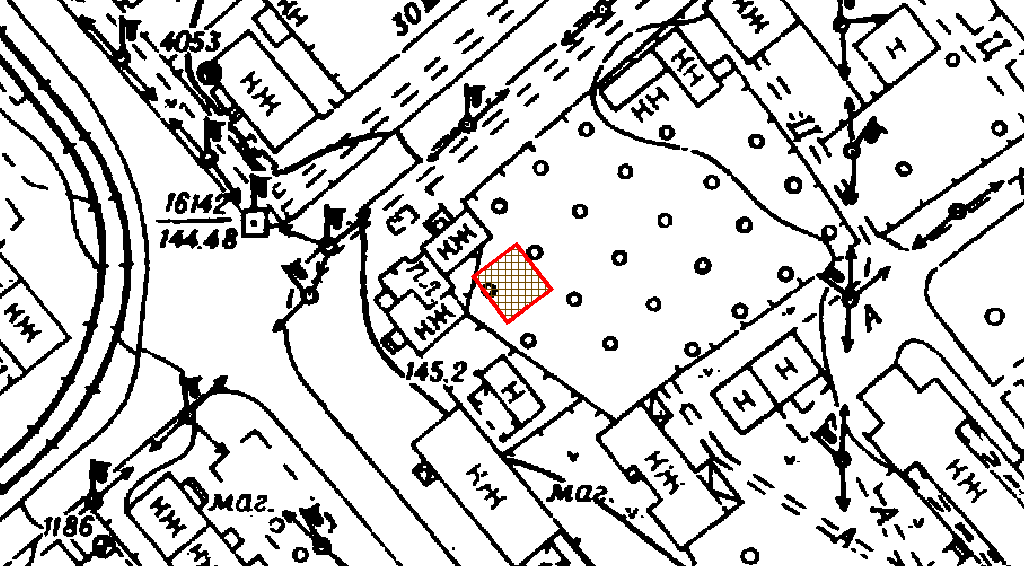 клопотаннявід 10.10.2023 № 438016829код земельної ділянки85:073:0005юридична особаТОВАРИСТВО З ОБМЕЖЕНОЮ ВІДПОВІДАЛЬНІСТЮ «ЮКРЕЙН ТАУЕР КОМПАНІ»адреса земельної ділянким. Київ, р-н Оболонський, вул. Миколи Юнкеровавид землекористуванняорендавид використанняземельної ділянкидля розміщення технічних засобів та споруд електронних комунікаційорієнтовний розмір0,01 гаКиївський міський головаВіталій КЛИЧКО